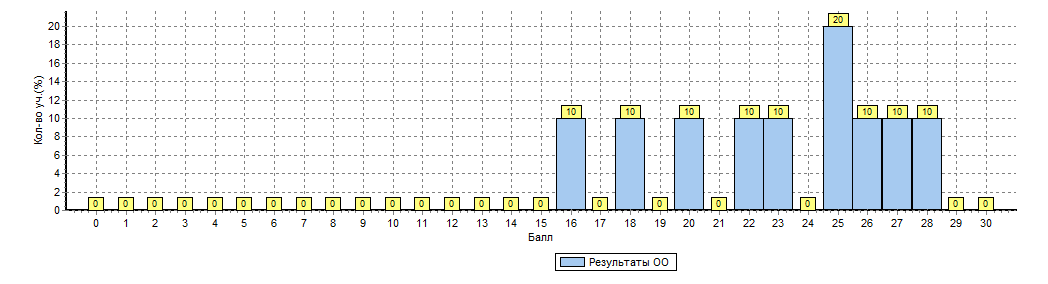 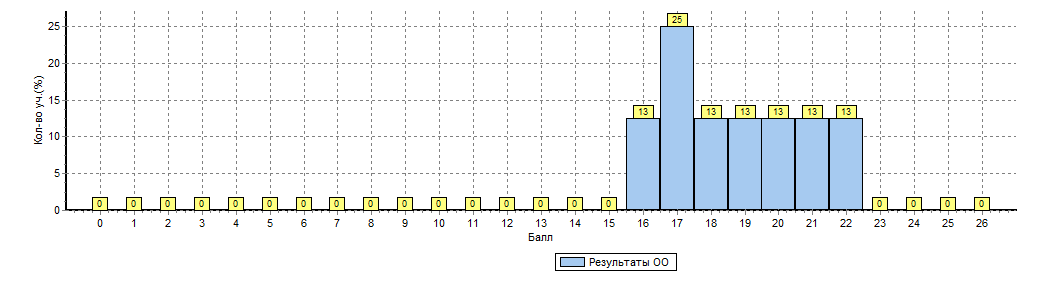 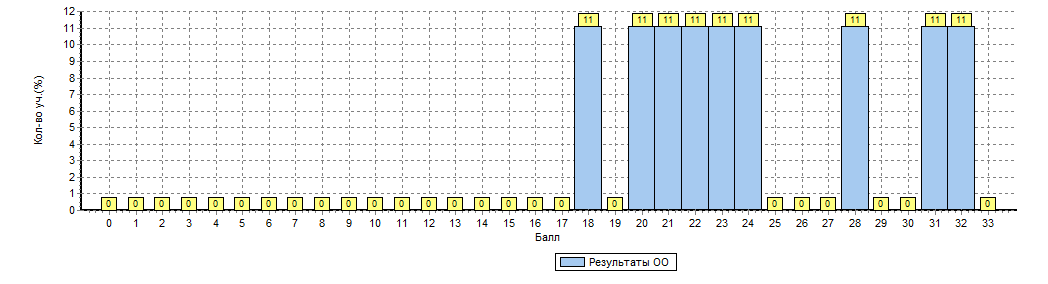 Всероссийские проверочные работы (5 класс)Всероссийские проверочные работы (5 класс)Всероссийские проверочные работы (5 класс)Всероссийские проверочные работы (5 класс)Всероссийские проверочные работы (5 класс)Всероссийские проверочные работы (5 класс)Всероссийские проверочные работы (5 класс)Всероссийские проверочные работы (5 класс)Всероссийские проверочные работы (5 класс)Всероссийские проверочные работы (5 класс)Всероссийские проверочные работы (5 класс)Всероссийские проверочные работы (5 класс)Всероссийские проверочные работы (5 класс)Всероссийские проверочные работы (5 класс)Всероссийские проверочные работы (5 класс)Всероссийские проверочные работы (5 класс)Всероссийские проверочные работы (5 класс)Предмет:                         Предмет:                         Предмет:                         Предмет:                         Предмет:                                                                            Биология                                                   Биология                                                   Биология                                                   Биология                                                   Биология                                                   Биология                                                   Биология                                                   Биология                                                   Биология                                                   Биология                                                   Биология                                                   БиологияСтатистика по отметкамСтатистика по отметкамСтатистика по отметкамСтатистика по отметкамСтатистика по отметкамСтатистика по отметкамСтатистика по отметкамСтатистика по отметкамСтатистика по отметкамСтатистика по отметкамСтатистика по отметкамСтатистика по отметкамСтатистика по отметкамСтатистика по отметкамСтатистика по отметкамСтатистика по отметкамСтатистика по отметкамМаксимальный первичный балл: 22Максимальный первичный балл: 22Максимальный первичный балл: 22Максимальный первичный балл: 22Максимальный первичный балл: 22Максимальный первичный балл: 22Максимальный первичный балл: 22Максимальный первичный балл: 22Максимальный первичный балл: 22Максимальный первичный балл: 22Максимальный первичный балл: 22Максимальный первичный балл: 22Максимальный первичный балл: 22Максимальный первичный балл: 22Максимальный первичный балл: 22Максимальный первичный балл: 22Максимальный первичный балл: 22ООООООООООООООООООООООКол-во уч.Распределение групп баллов в %Распределение групп баллов в %Распределение групп баллов в %Распределение групп баллов в %ООООООООООООООООООООООКол-во уч.2345Вся выборкаВся выборкаВся выборкаВся выборкаВся выборкаВся выборкаВся выборкаВся выборкаВся выборкаВся выборкаВся выборка92986910.229.847.512.5Республика Северная Осетия-АланияРеспублика Северная Осетия-АланияРеспублика Северная Осетия-АланияРеспублика Северная Осетия-АланияРеспублика Северная Осетия-АланияРеспублика Северная Осетия-АланияРеспублика Северная Осетия-АланияРеспублика Северная Осетия-АланияРеспублика Северная Осетия-АланияРеспублика Северная Осетия-Алания647819.431.639.99.1город Владикавказгород Владикавказгород Владикавказгород Владикавказгород Владикавказгород Владикавказгород Владикавказгород Владикавказгород Владикавказ268616.529.643.710.2(sch153120) МБОУ СОШ №33 им. З. Калоева     (sch153120) МБОУ СОШ №33 им. З. Калоева     (sch153120) МБОУ СОШ №33 им. З. Калоева     (sch153120) МБОУ СОШ №33 им. З. Калоева     (sch153120) МБОУ СОШ №33 им. З. Калоева     (sch153120) МБОУ СОШ №33 им. З. Калоева     (sch153120) МБОУ СОШ №33 им. З. Калоева     (sch153120) МБОУ СОШ №33 им. З. Калоева     2412.5255012.5Общая гистограмма отметокОбщая гистограмма отметокОбщая гистограмма отметокОбщая гистограмма отметокОбщая гистограмма отметокОбщая гистограмма отметокОбщая гистограмма отметокОбщая гистограмма отметокОбщая гистограмма отметокОбщая гистограмма отметокОбщая гистограмма отметокОбщая гистограмма отметокОбщая гистограмма отметокОбщая гистограмма отметокОбщая гистограмма отметокОбщая гистограмма отметокОбщая гистограмма отметок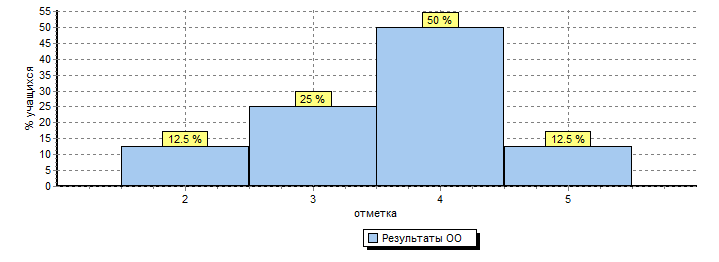 Распределение отметок по вариантамРаспределение отметок по вариантамРаспределение отметок по вариантамРаспределение отметок по вариантамРаспределение отметок по вариантамРаспределение отметок по вариантамРаспределение отметок по вариантамРаспределение отметок по вариантамРаспределение отметок по вариантамРаспределение отметок по вариантамРаспределение отметок по вариантамРаспределение отметок по вариантамРаспределение отметок по вариантамРаспределение отметок по вариантамРаспределение отметок по вариантамРаспределение отметок по вариантамРаспределение отметок по вариантамВариантВариантВариантВариант22345Кол-во уч.111111111125210121212122247114КомплектКомплектКомплектКомплект33612324Столбец "Распределение групп баллов в %": 
Если  группа баллов «2» более 50% (успеваемость менее 50%), соответствующая  ячейка графы «2» маркируется серым цветом;
Если  количество учеников в группах баллов «5» и «4» в сумме более 50% (кач-во знаний более 50%), соответствующие ячейки столбцов «4» и «5» маркируются жирным шрифтомСтолбец "Распределение групп баллов в %": 
Если  группа баллов «2» более 50% (успеваемость менее 50%), соответствующая  ячейка графы «2» маркируется серым цветом;
Если  количество учеников в группах баллов «5» и «4» в сумме более 50% (кач-во знаний более 50%), соответствующие ячейки столбцов «4» и «5» маркируются жирным шрифтомСтолбец "Распределение групп баллов в %": 
Если  группа баллов «2» более 50% (успеваемость менее 50%), соответствующая  ячейка графы «2» маркируется серым цветом;
Если  количество учеников в группах баллов «5» и «4» в сумме более 50% (кач-во знаний более 50%), соответствующие ячейки столбцов «4» и «5» маркируются жирным шрифтомСтолбец "Распределение групп баллов в %": 
Если  группа баллов «2» более 50% (успеваемость менее 50%), соответствующая  ячейка графы «2» маркируется серым цветом;
Если  количество учеников в группах баллов «5» и «4» в сумме более 50% (кач-во знаний более 50%), соответствующие ячейки столбцов «4» и «5» маркируются жирным шрифтомСтолбец "Распределение групп баллов в %": 
Если  группа баллов «2» более 50% (успеваемость менее 50%), соответствующая  ячейка графы «2» маркируется серым цветом;
Если  количество учеников в группах баллов «5» и «4» в сумме более 50% (кач-во знаний более 50%), соответствующие ячейки столбцов «4» и «5» маркируются жирным шрифтомСтолбец "Распределение групп баллов в %": 
Если  группа баллов «2» более 50% (успеваемость менее 50%), соответствующая  ячейка графы «2» маркируется серым цветом;
Если  количество учеников в группах баллов «5» и «4» в сумме более 50% (кач-во знаний более 50%), соответствующие ячейки столбцов «4» и «5» маркируются жирным шрифтомСтолбец "Распределение групп баллов в %": 
Если  группа баллов «2» более 50% (успеваемость менее 50%), соответствующая  ячейка графы «2» маркируется серым цветом;
Если  количество учеников в группах баллов «5» и «4» в сумме более 50% (кач-во знаний более 50%), соответствующие ячейки столбцов «4» и «5» маркируются жирным шрифтомСтолбец "Распределение групп баллов в %": 
Если  группа баллов «2» более 50% (успеваемость менее 50%), соответствующая  ячейка графы «2» маркируется серым цветом;
Если  количество учеников в группах баллов «5» и «4» в сумме более 50% (кач-во знаний более 50%), соответствующие ячейки столбцов «4» и «5» маркируются жирным шрифтомСтолбец "Распределение групп баллов в %": 
Если  группа баллов «2» более 50% (успеваемость менее 50%), соответствующая  ячейка графы «2» маркируется серым цветом;
Если  количество учеников в группах баллов «5» и «4» в сумме более 50% (кач-во знаний более 50%), соответствующие ячейки столбцов «4» и «5» маркируются жирным шрифтомСтолбец "Распределение групп баллов в %": 
Если  группа баллов «2» более 50% (успеваемость менее 50%), соответствующая  ячейка графы «2» маркируется серым цветом;
Если  количество учеников в группах баллов «5» и «4» в сумме более 50% (кач-во знаний более 50%), соответствующие ячейки столбцов «4» и «5» маркируются жирным шрифтомСтолбец "Распределение групп баллов в %": 
Если  группа баллов «2» более 50% (успеваемость менее 50%), соответствующая  ячейка графы «2» маркируется серым цветом;
Если  количество учеников в группах баллов «5» и «4» в сумме более 50% (кач-во знаний более 50%), соответствующие ячейки столбцов «4» и «5» маркируются жирным шрифтомСтолбец "Распределение групп баллов в %": 
Если  группа баллов «2» более 50% (успеваемость менее 50%), соответствующая  ячейка графы «2» маркируется серым цветом;
Если  количество учеников в группах баллов «5» и «4» в сумме более 50% (кач-во знаний более 50%), соответствующие ячейки столбцов «4» и «5» маркируются жирным шрифтомСтолбец "Распределение групп баллов в %": 
Если  группа баллов «2» более 50% (успеваемость менее 50%), соответствующая  ячейка графы «2» маркируется серым цветом;
Если  количество учеников в группах баллов «5» и «4» в сумме более 50% (кач-во знаний более 50%), соответствующие ячейки столбцов «4» и «5» маркируются жирным шрифтомСтолбец "Распределение групп баллов в %": 
Если  группа баллов «2» более 50% (успеваемость менее 50%), соответствующая  ячейка графы «2» маркируется серым цветом;
Если  количество учеников в группах баллов «5» и «4» в сумме более 50% (кач-во знаний более 50%), соответствующие ячейки столбцов «4» и «5» маркируются жирным шрифтомСтолбец "Распределение групп баллов в %": 
Если  группа баллов «2» более 50% (успеваемость менее 50%), соответствующая  ячейка графы «2» маркируется серым цветом;
Если  количество учеников в группах баллов «5» и «4» в сумме более 50% (кач-во знаний более 50%), соответствующие ячейки столбцов «4» и «5» маркируются жирным шрифтомСтолбец "Распределение групп баллов в %": 
Если  группа баллов «2» более 50% (успеваемость менее 50%), соответствующая  ячейка графы «2» маркируется серым цветом;
Если  количество учеников в группах баллов «5» и «4» в сумме более 50% (кач-во знаний более 50%), соответствующие ячейки столбцов «4» и «5» маркируются жирным шрифтомСтолбец "Распределение групп баллов в %": 
Если  группа баллов «2» более 50% (успеваемость менее 50%), соответствующая  ячейка графы «2» маркируется серым цветом;
Если  количество учеников в группах баллов «5» и «4» в сумме более 50% (кач-во знаний более 50%), соответствующие ячейки столбцов «4» и «5» маркируются жирным шрифтомН/П - при заполнении формы с результатами в данной ОО указано, что некоторые задания не оценивались, поскольку относятся к непройденной теме.Н/П - при заполнении формы с результатами в данной ОО указано, что некоторые задания не оценивались, поскольку относятся к непройденной теме.Н/П - при заполнении формы с результатами в данной ОО указано, что некоторые задания не оценивались, поскольку относятся к непройденной теме.Н/П - при заполнении формы с результатами в данной ОО указано, что некоторые задания не оценивались, поскольку относятся к непройденной теме.Н/П - при заполнении формы с результатами в данной ОО указано, что некоторые задания не оценивались, поскольку относятся к непройденной теме.Н/П - при заполнении формы с результатами в данной ОО указано, что некоторые задания не оценивались, поскольку относятся к непройденной теме.Н/П - при заполнении формы с результатами в данной ОО указано, что некоторые задания не оценивались, поскольку относятся к непройденной теме.Н/П - при заполнении формы с результатами в данной ОО указано, что некоторые задания не оценивались, поскольку относятся к непройденной теме.Н/П - при заполнении формы с результатами в данной ОО указано, что некоторые задания не оценивались, поскольку относятся к непройденной теме.Н/П - при заполнении формы с результатами в данной ОО указано, что некоторые задания не оценивались, поскольку относятся к непройденной теме.Н/П - при заполнении формы с результатами в данной ОО указано, что некоторые задания не оценивались, поскольку относятся к непройденной теме.Н/П - при заполнении формы с результатами в данной ОО указано, что некоторые задания не оценивались, поскольку относятся к непройденной теме.Н/П - при заполнении формы с результатами в данной ОО указано, что некоторые задания не оценивались, поскольку относятся к непройденной теме.Н/П - при заполнении формы с результатами в данной ОО указано, что некоторые задания не оценивались, поскольку относятся к непройденной теме.Н/П - при заполнении формы с результатами в данной ОО указано, что некоторые задания не оценивались, поскольку относятся к непройденной теме.Н/П - при заполнении формы с результатами в данной ОО указано, что некоторые задания не оценивались, поскольку относятся к непройденной теме.Н/П - при заполнении формы с результатами в данной ОО указано, что некоторые задания не оценивались, поскольку относятся к непройденной теме.                                                            Предмет:   История                                                            Предмет:   История                                                            Предмет:   История                                                            Предмет:   История                                                            Предмет:   История                                                            Предмет:   История                                                            Предмет:   История                                                            Предмет:   История                                                            Предмет:   История                                                            Предмет:   История                                                            Предмет:   ИсторияМаксимальный первичный балл: 15Максимальный первичный балл: 15Максимальный первичный балл: 15Максимальный первичный балл: 15Максимальный первичный балл: 15Максимальный первичный балл: 15Максимальный первичный балл: 15Максимальный первичный балл: 15Максимальный первичный балл: 15Максимальный первичный балл: 15Максимальный первичный балл: 15Максимальный первичный балл: 15Максимальный первичный балл: 15Максимальный первичный балл: 15Максимальный первичный балл: 15ООООООООООООООООООКол-во уч.Распределение групп баллов в %Распределение групп баллов в %Распределение групп баллов в %Распределение групп баллов в %ООООООООООООООООООКол-во уч.2345Вся выборкаВся выборкаВся выборкаВся выборкаВся выборкаВся выборкаВся выборкаВся выборкаВся выборка9547237.230.441.421Республика Северная Осетия-АланияРеспублика Северная Осетия-АланияРеспублика Северная Осетия-АланияРеспублика Северная Осетия-АланияРеспублика Северная Осетия-АланияРеспублика Северная Осетия-АланияРеспублика Северная Осетия-АланияРеспублика Северная Осетия-Алания671316.736.933.412.9город Владикавказгород Владикавказгород Владикавказгород Владикавказгород Владикавказгород Владикавказгород Владикавказ279012.936.935.215(sch153120) МБОУ СОШ №33 им. З. Калоева     (sch153120) МБОУ СОШ №33 им. З. Калоева     (sch153120) МБОУ СОШ №33 им. З. Калоева     (sch153120) МБОУ СОШ №33 им. З. Калоева     (sch153120) МБОУ СОШ №33 им. З. Калоева     (sch153120) МБОУ СОШ №33 им. З. Калоева     220054.545.5Общая гистограмма отметокОбщая гистограмма отметокОбщая гистограмма отметокОбщая гистограмма отметокОбщая гистограмма отметокОбщая гистограмма отметокОбщая гистограмма отметокОбщая гистограмма отметокОбщая гистограмма отметокОбщая гистограмма отметокОбщая гистограмма отметокОбщая гистограмма отметокОбщая гистограмма отметокОбщая гистограмма отметокОбщая гистограмма отметок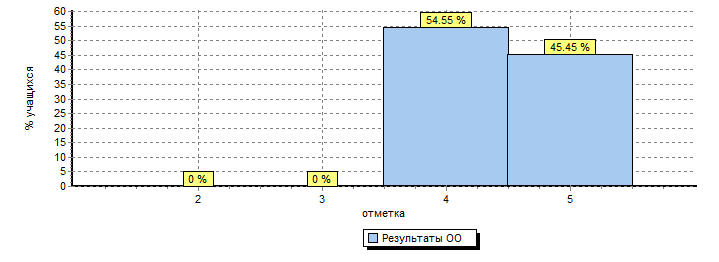 Распределение отметок по вариантамРаспределение отметок по вариантамРаспределение отметок по вариантамРаспределение отметок по вариантамРаспределение отметок по вариантамРаспределение отметок по вариантамРаспределение отметок по вариантамРаспределение отметок по вариантамРаспределение отметок по вариантамРаспределение отметок по вариантамРаспределение отметок по вариантамРаспределение отметок по вариантамРаспределение отметок по вариантамРаспределение отметок по вариантамРаспределение отметок по вариантамВариантВариантВариантВариантВариант45Кол-во уч.55555831115151515154711КомплектКомплектКомплектКомплектКомплект121022Столбец "Распределение групп баллов в %": 
Если  группа баллов «2» более 50% (успеваемость менее 50%), соответствующая  ячейка графы «2» маркируется серым цветом;
Если  количество учеников в группах баллов «5» и «4» в сумме более 50% (кач-во знаний более 50%), соответствующие ячейки столбцов «4» и «5» маркируются жирным шрифтомСтолбец "Распределение групп баллов в %": 
Если  группа баллов «2» более 50% (успеваемость менее 50%), соответствующая  ячейка графы «2» маркируется серым цветом;
Если  количество учеников в группах баллов «5» и «4» в сумме более 50% (кач-во знаний более 50%), соответствующие ячейки столбцов «4» и «5» маркируются жирным шрифтомСтолбец "Распределение групп баллов в %": 
Если  группа баллов «2» более 50% (успеваемость менее 50%), соответствующая  ячейка графы «2» маркируется серым цветом;
Если  количество учеников в группах баллов «5» и «4» в сумме более 50% (кач-во знаний более 50%), соответствующие ячейки столбцов «4» и «5» маркируются жирным шрифтомСтолбец "Распределение групп баллов в %": 
Если  группа баллов «2» более 50% (успеваемость менее 50%), соответствующая  ячейка графы «2» маркируется серым цветом;
Если  количество учеников в группах баллов «5» и «4» в сумме более 50% (кач-во знаний более 50%), соответствующие ячейки столбцов «4» и «5» маркируются жирным шрифтомСтолбец "Распределение групп баллов в %": 
Если  группа баллов «2» более 50% (успеваемость менее 50%), соответствующая  ячейка графы «2» маркируется серым цветом;
Если  количество учеников в группах баллов «5» и «4» в сумме более 50% (кач-во знаний более 50%), соответствующие ячейки столбцов «4» и «5» маркируются жирным шрифтомСтолбец "Распределение групп баллов в %": 
Если  группа баллов «2» более 50% (успеваемость менее 50%), соответствующая  ячейка графы «2» маркируется серым цветом;
Если  количество учеников в группах баллов «5» и «4» в сумме более 50% (кач-во знаний более 50%), соответствующие ячейки столбцов «4» и «5» маркируются жирным шрифтомСтолбец "Распределение групп баллов в %": 
Если  группа баллов «2» более 50% (успеваемость менее 50%), соответствующая  ячейка графы «2» маркируется серым цветом;
Если  количество учеников в группах баллов «5» и «4» в сумме более 50% (кач-во знаний более 50%), соответствующие ячейки столбцов «4» и «5» маркируются жирным шрифтомСтолбец "Распределение групп баллов в %": 
Если  группа баллов «2» более 50% (успеваемость менее 50%), соответствующая  ячейка графы «2» маркируется серым цветом;
Если  количество учеников в группах баллов «5» и «4» в сумме более 50% (кач-во знаний более 50%), соответствующие ячейки столбцов «4» и «5» маркируются жирным шрифтомСтолбец "Распределение групп баллов в %": 
Если  группа баллов «2» более 50% (успеваемость менее 50%), соответствующая  ячейка графы «2» маркируется серым цветом;
Если  количество учеников в группах баллов «5» и «4» в сумме более 50% (кач-во знаний более 50%), соответствующие ячейки столбцов «4» и «5» маркируются жирным шрифтомСтолбец "Распределение групп баллов в %": 
Если  группа баллов «2» более 50% (успеваемость менее 50%), соответствующая  ячейка графы «2» маркируется серым цветом;
Если  количество учеников в группах баллов «5» и «4» в сумме более 50% (кач-во знаний более 50%), соответствующие ячейки столбцов «4» и «5» маркируются жирным шрифтомСтолбец "Распределение групп баллов в %": 
Если  группа баллов «2» более 50% (успеваемость менее 50%), соответствующая  ячейка графы «2» маркируется серым цветом;
Если  количество учеников в группах баллов «5» и «4» в сумме более 50% (кач-во знаний более 50%), соответствующие ячейки столбцов «4» и «5» маркируются жирным шрифтомСтолбец "Распределение групп баллов в %": 
Если  группа баллов «2» более 50% (успеваемость менее 50%), соответствующая  ячейка графы «2» маркируется серым цветом;
Если  количество учеников в группах баллов «5» и «4» в сумме более 50% (кач-во знаний более 50%), соответствующие ячейки столбцов «4» и «5» маркируются жирным шрифтомСтолбец "Распределение групп баллов в %": 
Если  группа баллов «2» более 50% (успеваемость менее 50%), соответствующая  ячейка графы «2» маркируется серым цветом;
Если  количество учеников в группах баллов «5» и «4» в сумме более 50% (кач-во знаний более 50%), соответствующие ячейки столбцов «4» и «5» маркируются жирным шрифтомСтолбец "Распределение групп баллов в %": 
Если  группа баллов «2» более 50% (успеваемость менее 50%), соответствующая  ячейка графы «2» маркируется серым цветом;
Если  количество учеников в группах баллов «5» и «4» в сумме более 50% (кач-во знаний более 50%), соответствующие ячейки столбцов «4» и «5» маркируются жирным шрифтомСтолбец "Распределение групп баллов в %": 
Если  группа баллов «2» более 50% (успеваемость менее 50%), соответствующая  ячейка графы «2» маркируется серым цветом;
Если  количество учеников в группах баллов «5» и «4» в сумме более 50% (кач-во знаний более 50%), соответствующие ячейки столбцов «4» и «5» маркируются жирным шрифтом111111111111111                       Предмет: Математика                       Предмет: Математика                       Предмет: Математика                       Предмет: Математика                       Предмет: Математика                       Предмет: Математика                       Предмет: Математика                       Предмет: Математика                       Предмет: Математика                       Предмет: Математика                       Предмет: Математика                       Предмет: Математика                       Предмет: Математика                       Предмет: Математика                       Предмет: Математика                       Предмет: Математика                       Предмет: Математика                       Предмет: Математика                       Предмет: Математика                       Предмет: Математика                       Предмет: Математика                       Предмет: Математика                       Предмет: Математика                       Предмет: Математика                       Предмет: Математика                       Предмет: Математика                       Предмет: Математика                       Предмет: Математика                       Предмет: Математика                       Предмет: Математика                       Предмет: МатематикаРаспределение первичных балловРаспределение первичных балловРаспределение первичных балловРаспределение первичных балловРаспределение первичных балловРаспределение первичных балловРаспределение первичных балловРаспределение первичных балловРаспределение первичных балловРаспределение первичных балловРаспределение первичных балловРаспределение первичных балловРаспределение первичных балловРаспределение первичных балловРаспределение первичных балловРаспределение первичных балловРаспределение первичных балловРаспределение первичных балловРаспределение первичных балловРаспределение первичных балловРаспределение первичных балловРаспределение первичных балловРаспределение первичных балловРаспределение первичных балловРаспределение первичных балловРаспределение первичных балловРаспределение первичных балловРаспределение первичных балловРаспределение первичных балловРаспределение первичных балловРаспределение первичных баллов                            Максимальный первичный балл: 20                            Максимальный первичный балл: 20                            Максимальный первичный балл: 20                            Максимальный первичный балл: 20                            Максимальный первичный балл: 20                            Максимальный первичный балл: 20                            Максимальный первичный балл: 20                            Максимальный первичный балл: 20                            Максимальный первичный балл: 20                            Максимальный первичный балл: 20                            Максимальный первичный балл: 20                            Максимальный первичный балл: 20                            Максимальный первичный балл: 20                            Максимальный первичный балл: 20                            Максимальный первичный балл: 20                            Максимальный первичный балл: 20                            Максимальный первичный балл: 20                            Максимальный первичный балл: 20                            Максимальный первичный балл: 20                            Максимальный первичный балл: 20                            Максимальный первичный балл: 20                            Максимальный первичный балл: 20                            Максимальный первичный балл: 20                            Максимальный первичный балл: 20                            Максимальный первичный балл: 20                            Максимальный первичный балл: 20                            Максимальный первичный балл: 20                            Максимальный первичный балл: 20                            Максимальный первичный балл: 20                            Максимальный первичный балл: 20                            Максимальный первичный балл: 20Общая гистограмма первичных балловОбщая гистограмма первичных балловОбщая гистограмма первичных балловОбщая гистограмма первичных балловОбщая гистограмма первичных балловОбщая гистограмма первичных балловОбщая гистограмма первичных балловОбщая гистограмма первичных балловОбщая гистограмма первичных балловОбщая гистограмма первичных балловОбщая гистограмма первичных балловОбщая гистограмма первичных балловОбщая гистограмма первичных балловОбщая гистограмма первичных балловОбщая гистограмма первичных балловОбщая гистограмма первичных балловОбщая гистограмма первичных балловОбщая гистограмма первичных балловОбщая гистограмма первичных балловОбщая гистограмма первичных балловОбщая гистограмма первичных балловОбщая гистограмма первичных балловОбщая гистограмма первичных балловОбщая гистограмма первичных балловОбщая гистограмма первичных балловОбщая гистограмма первичных балловОбщая гистограмма первичных балловОбщая гистограмма первичных балловОбщая гистограмма первичных балловОбщая гистограмма первичных балловОбщая гистограмма первичных баллов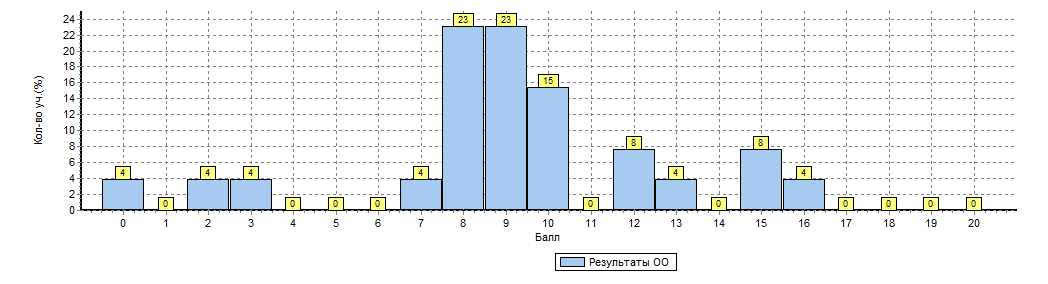                                        Распределение первичных баллов по вариантам                                       Распределение первичных баллов по вариантам                                       Распределение первичных баллов по вариантам                                       Распределение первичных баллов по вариантам                                       Распределение первичных баллов по вариантам                                       Распределение первичных баллов по вариантам                                       Распределение первичных баллов по вариантам                                       Распределение первичных баллов по вариантам                                       Распределение первичных баллов по вариантам                                       Распределение первичных баллов по вариантам                                       Распределение первичных баллов по вариантам                                       Распределение первичных баллов по вариантам                                       Распределение первичных баллов по вариантам                                       Распределение первичных баллов по вариантам                                       Распределение первичных баллов по вариантам                                       Распределение первичных баллов по вариантам                                       Распределение первичных баллов по вариантам                                       Распределение первичных баллов по вариантам                                       Распределение первичных баллов по вариантам                                       Распределение первичных баллов по вариантам                                       Распределение первичных баллов по вариантам                                       Распределение первичных баллов по вариантам                                       Распределение первичных баллов по вариантам                                       Распределение первичных баллов по вариантам                                       Распределение первичных баллов по вариантам                                       Распределение первичных баллов по вариантам                                       Распределение первичных баллов по вариантам                                       Распределение первичных баллов по вариантам                                       Распределение первичных баллов по вариантам Вариант Вариант Вариант Вариант002233788991012121313131515161616Кол-во уч.Кол-во уч.111111111111443331111313161616161112233122111221313КомплектКомплектКомплектКомплект11111116666422111221112626                  Предмет:     Русский язык                  Предмет:     Русский язык                  Предмет:     Русский язык                  Предмет:     Русский язык                  Предмет:     Русский язык                  Предмет:     Русский язык                  Предмет:     Русский язык                  Предмет:     Русский язык                  Предмет:     Русский язык                  Предмет:     Русский язык                  Предмет:     Русский язык                  Предмет:     Русский язык                  Предмет:     Русский язык                  Предмет:     Русский язык                  Предмет:     Русский язык                  Предмет:     Русский язык                  Предмет:     Русский язык                  Предмет:     Русский язык                  Предмет:     Русский язык                                Максимальный первичный балл: 45                                   Максимальный первичный балл: 45                                   Максимальный первичный балл: 45                                   Максимальный первичный балл: 45                                   Максимальный первичный балл: 45                                   Максимальный первичный балл: 45                                   Максимальный первичный балл: 45                                   Максимальный первичный балл: 45                                   Максимальный первичный балл: 45                                   Максимальный первичный балл: 45                                   Максимальный первичный балл: 45                                   Максимальный первичный балл: 45                                   Максимальный первичный балл: 45                                   Максимальный первичный балл: 45                                   Максимальный первичный балл: 45                                   Максимальный первичный балл: 45                                   Максимальный первичный балл: 45                                   Максимальный первичный балл: 45                                   Максимальный первичный балл: 45                                   Максимальный первичный балл: 45                                   Максимальный первичный балл: 45                                   Максимальный первичный балл: 45                                   Максимальный первичный балл: 45                                   Максимальный первичный балл: 45                                   Максимальный первичный балл: 45                                   Максимальный первичный балл: 45                                   Максимальный первичный балл: 45                                   Максимальный первичный балл: 45                                   Максимальный первичный балл: 45                                   Максимальный первичный балл: 45                                   Максимальный первичный балл: 45   ООООООООООООООООООООООООООООООООООООКол-во уч.Кол-во уч.Кол-во уч.Распределение групп баллов в %Распределение групп баллов в %Распределение групп баллов в %Распределение групп баллов в %Распределение групп баллов в %Распределение групп баллов в %Распределение групп баллов в %ООООООООООООООООООООООООООООООООООООКол-во уч.Кол-во уч.Кол-во уч.2233455Вся выборкаВся выборкаВся выборкаВся выборкаВся выборкаВся выборкаВся выборкаВся выборкаВся выборкаВся выборкаВся выборкаВся выборкаВся выборкаВся выборкаВся выборкаВся выборкаВся выборкаВся выборка11011701101170110117015.415.439.439.433.411.811.8Республика Северная Осетия-АланияРеспублика Северная Осетия-АланияРеспублика Северная Осетия-АланияРеспублика Северная Осетия-АланияРеспублика Северная Осетия-АланияРеспублика Северная Осетия-АланияРеспублика Северная Осетия-АланияРеспублика Северная Осетия-АланияРеспублика Северная Осетия-АланияРеспублика Северная Осетия-АланияРеспублика Северная Осетия-АланияРеспублика Северная Осетия-АланияРеспублика Северная Осетия-АланияРеспублика Северная Осетия-АланияРеспублика Северная Осетия-АланияРеспублика Северная Осетия-Алания69636963696324.524.539.339.327.88.48.4город Владикавказгород Владикавказгород Владикавказгород Владикавказгород Владикавказгород Владикавказгород Владикавказгород Владикавказгород Владикавказгород Владикавказгород Владикавказгород Владикавказгород Владикавказгород Владикавказгород Владикавказ34003400340018.618.639.339.331.910.210.2(sch153120) МБОУ СОШ №33 им. З. Калоева     (sch153120) МБОУ СОШ №33 им. З. Калоева     (sch153120) МБОУ СОШ №33 им. З. Калоева     (sch153120) МБОУ СОШ №33 им. З. Калоева     (sch153120) МБОУ СОШ №33 им. З. Калоева     (sch153120) МБОУ СОШ №33 им. З. Калоева     (sch153120) МБОУ СОШ №33 им. З. Калоева     (sch153120) МБОУ СОШ №33 им. З. Калоева     (sch153120) МБОУ СОШ №33 им. З. Калоева     (sch153120) МБОУ СОШ №33 им. З. Калоева     (sch153120) МБОУ СОШ №33 им. З. Калоева     (sch153120) МБОУ СОШ №33 им. З. Калоева     (sch153120) МБОУ СОШ №33 им. З. Калоева     (sch153120) МБОУ СОШ №33 им. З. Калоева     27272711.111.166.766.714.87.47.4Общая гистограмма отметокОбщая гистограмма отметокОбщая гистограмма отметокОбщая гистограмма отметокОбщая гистограмма отметокОбщая гистограмма отметокОбщая гистограмма отметокОбщая гистограмма отметокОбщая гистограмма отметокОбщая гистограмма отметокОбщая гистограмма отметокОбщая гистограмма отметокОбщая гистограмма отметокОбщая гистограмма отметокОбщая гистограмма отметокОбщая гистограмма отметокОбщая гистограмма отметокОбщая гистограмма отметокОбщая гистограмма отметокОбщая гистограмма отметокОбщая гистограмма отметокОбщая гистограмма отметокОбщая гистограмма отметокОбщая гистограмма отметокОбщая гистограмма отметокОбщая гистограмма отметокОбщая гистограмма отметокОбщая гистограмма отметокОбщая гистограмма отметокОбщая гистограмма отметокОбщая гистограмма отметок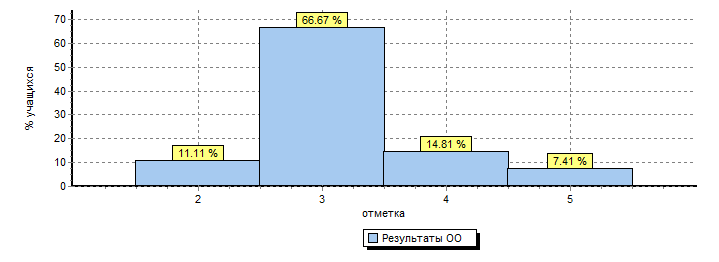 Распределение отметок по вариантамРаспределение отметок по вариантамРаспределение отметок по вариантамРаспределение отметок по вариантамРаспределение отметок по вариантамРаспределение отметок по вариантамРаспределение отметок по вариантамРаспределение отметок по вариантамРаспределение отметок по вариантамРаспределение отметок по вариантамРаспределение отметок по вариантамРаспределение отметок по вариантамРаспределение отметок по вариантамРаспределение отметок по вариантамРаспределение отметок по вариантамРаспределение отметок по вариантамРаспределение отметок по вариантамРаспределение отметок по вариантамРаспределение отметок по вариантамРаспределение отметок по вариантамРаспределение отметок по вариантамРаспределение отметок по вариантамРаспределение отметок по вариантамРаспределение отметок по вариантамРаспределение отметок по вариантамРаспределение отметок по вариантамРаспределение отметок по вариантамРаспределение отметок по вариантамРаспределение отметок по вариантамРаспределение отметок по вариантамРаспределение отметок по вариантамВариантВариантВариантВариантВариантВариант223344455Кол-во уч.Кол-во уч.Кол-во уч.Кол-во уч.Кол-во уч.1111111110102221114141414141010101010102288222111313131313КомплектКомплектКомплектКомплектКомплектКомплект331818444222727272727Столбец "Распределение групп баллов в %": 
Если  группа баллов «2» более 50% (успеваемость менее 50%), соответствующая  ячейка графы «2» маркируется серым цветом;
Если  количество учеников в группах баллов «5» и «4» в сумме более 50% (кач-во знаний более 50%), соответствующие ячейки столбцов «4» и «5» маркируются жирным шрифтомСтолбец "Распределение групп баллов в %": 
Если  группа баллов «2» более 50% (успеваемость менее 50%), соответствующая  ячейка графы «2» маркируется серым цветом;
Если  количество учеников в группах баллов «5» и «4» в сумме более 50% (кач-во знаний более 50%), соответствующие ячейки столбцов «4» и «5» маркируются жирным шрифтомСтолбец "Распределение групп баллов в %": 
Если  группа баллов «2» более 50% (успеваемость менее 50%), соответствующая  ячейка графы «2» маркируется серым цветом;
Если  количество учеников в группах баллов «5» и «4» в сумме более 50% (кач-во знаний более 50%), соответствующие ячейки столбцов «4» и «5» маркируются жирным шрифтомСтолбец "Распределение групп баллов в %": 
Если  группа баллов «2» более 50% (успеваемость менее 50%), соответствующая  ячейка графы «2» маркируется серым цветом;
Если  количество учеников в группах баллов «5» и «4» в сумме более 50% (кач-во знаний более 50%), соответствующие ячейки столбцов «4» и «5» маркируются жирным шрифтомСтолбец "Распределение групп баллов в %": 
Если  группа баллов «2» более 50% (успеваемость менее 50%), соответствующая  ячейка графы «2» маркируется серым цветом;
Если  количество учеников в группах баллов «5» и «4» в сумме более 50% (кач-во знаний более 50%), соответствующие ячейки столбцов «4» и «5» маркируются жирным шрифтомСтолбец "Распределение групп баллов в %": 
Если  группа баллов «2» более 50% (успеваемость менее 50%), соответствующая  ячейка графы «2» маркируется серым цветом;
Если  количество учеников в группах баллов «5» и «4» в сумме более 50% (кач-во знаний более 50%), соответствующие ячейки столбцов «4» и «5» маркируются жирным шрифтомСтолбец "Распределение групп баллов в %": 
Если  группа баллов «2» более 50% (успеваемость менее 50%), соответствующая  ячейка графы «2» маркируется серым цветом;
Если  количество учеников в группах баллов «5» и «4» в сумме более 50% (кач-во знаний более 50%), соответствующие ячейки столбцов «4» и «5» маркируются жирным шрифтомСтолбец "Распределение групп баллов в %": 
Если  группа баллов «2» более 50% (успеваемость менее 50%), соответствующая  ячейка графы «2» маркируется серым цветом;
Если  количество учеников в группах баллов «5» и «4» в сумме более 50% (кач-во знаний более 50%), соответствующие ячейки столбцов «4» и «5» маркируются жирным шрифтомСтолбец "Распределение групп баллов в %": 
Если  группа баллов «2» более 50% (успеваемость менее 50%), соответствующая  ячейка графы «2» маркируется серым цветом;
Если  количество учеников в группах баллов «5» и «4» в сумме более 50% (кач-во знаний более 50%), соответствующие ячейки столбцов «4» и «5» маркируются жирным шрифтомСтолбец "Распределение групп баллов в %": 
Если  группа баллов «2» более 50% (успеваемость менее 50%), соответствующая  ячейка графы «2» маркируется серым цветом;
Если  количество учеников в группах баллов «5» и «4» в сумме более 50% (кач-во знаний более 50%), соответствующие ячейки столбцов «4» и «5» маркируются жирным шрифтомСтолбец "Распределение групп баллов в %": 
Если  группа баллов «2» более 50% (успеваемость менее 50%), соответствующая  ячейка графы «2» маркируется серым цветом;
Если  количество учеников в группах баллов «5» и «4» в сумме более 50% (кач-во знаний более 50%), соответствующие ячейки столбцов «4» и «5» маркируются жирным шрифтомСтолбец "Распределение групп баллов в %": 
Если  группа баллов «2» более 50% (успеваемость менее 50%), соответствующая  ячейка графы «2» маркируется серым цветом;
Если  количество учеников в группах баллов «5» и «4» в сумме более 50% (кач-во знаний более 50%), соответствующие ячейки столбцов «4» и «5» маркируются жирным шрифтомСтолбец "Распределение групп баллов в %": 
Если  группа баллов «2» более 50% (успеваемость менее 50%), соответствующая  ячейка графы «2» маркируется серым цветом;
Если  количество учеников в группах баллов «5» и «4» в сумме более 50% (кач-во знаний более 50%), соответствующие ячейки столбцов «4» и «5» маркируются жирным шрифтомСтолбец "Распределение групп баллов в %": 
Если  группа баллов «2» более 50% (успеваемость менее 50%), соответствующая  ячейка графы «2» маркируется серым цветом;
Если  количество учеников в группах баллов «5» и «4» в сумме более 50% (кач-во знаний более 50%), соответствующие ячейки столбцов «4» и «5» маркируются жирным шрифтомСтолбец "Распределение групп баллов в %": 
Если  группа баллов «2» более 50% (успеваемость менее 50%), соответствующая  ячейка графы «2» маркируется серым цветом;
Если  количество учеников в группах баллов «5» и «4» в сумме более 50% (кач-во знаний более 50%), соответствующие ячейки столбцов «4» и «5» маркируются жирным шрифтомСтолбец "Распределение групп баллов в %": 
Если  группа баллов «2» более 50% (успеваемость менее 50%), соответствующая  ячейка графы «2» маркируется серым цветом;
Если  количество учеников в группах баллов «5» и «4» в сумме более 50% (кач-во знаний более 50%), соответствующие ячейки столбцов «4» и «5» маркируются жирным шрифтомСтолбец "Распределение групп баллов в %": 
Если  группа баллов «2» более 50% (успеваемость менее 50%), соответствующая  ячейка графы «2» маркируется серым цветом;
Если  количество учеников в группах баллов «5» и «4» в сумме более 50% (кач-во знаний более 50%), соответствующие ячейки столбцов «4» и «5» маркируются жирным шрифтомСтолбец "Распределение групп баллов в %": 
Если  группа баллов «2» более 50% (успеваемость менее 50%), соответствующая  ячейка графы «2» маркируется серым цветом;
Если  количество учеников в группах баллов «5» и «4» в сумме более 50% (кач-во знаний более 50%), соответствующие ячейки столбцов «4» и «5» маркируются жирным шрифтомСтолбец "Распределение групп баллов в %": 
Если  группа баллов «2» более 50% (успеваемость менее 50%), соответствующая  ячейка графы «2» маркируется серым цветом;
Если  количество учеников в группах баллов «5» и «4» в сумме более 50% (кач-во знаний более 50%), соответствующие ячейки столбцов «4» и «5» маркируются жирным шрифтомСтолбец "Распределение групп баллов в %": 
Если  группа баллов «2» более 50% (успеваемость менее 50%), соответствующая  ячейка графы «2» маркируется серым цветом;
Если  количество учеников в группах баллов «5» и «4» в сумме более 50% (кач-во знаний более 50%), соответствующие ячейки столбцов «4» и «5» маркируются жирным шрифтомСтолбец "Распределение групп баллов в %": 
Если  группа баллов «2» более 50% (успеваемость менее 50%), соответствующая  ячейка графы «2» маркируется серым цветом;
Если  количество учеников в группах баллов «5» и «4» в сумме более 50% (кач-во знаний более 50%), соответствующие ячейки столбцов «4» и «5» маркируются жирным шрифтомСтолбец "Распределение групп баллов в %": 
Если  группа баллов «2» более 50% (успеваемость менее 50%), соответствующая  ячейка графы «2» маркируется серым цветом;
Если  количество учеников в группах баллов «5» и «4» в сумме более 50% (кач-во знаний более 50%), соответствующие ячейки столбцов «4» и «5» маркируются жирным шрифтомСтолбец "Распределение групп баллов в %": 
Если  группа баллов «2» более 50% (успеваемость менее 50%), соответствующая  ячейка графы «2» маркируется серым цветом;
Если  количество учеников в группах баллов «5» и «4» в сумме более 50% (кач-во знаний более 50%), соответствующие ячейки столбцов «4» и «5» маркируются жирным шрифтомСтолбец "Распределение групп баллов в %": 
Если  группа баллов «2» более 50% (успеваемость менее 50%), соответствующая  ячейка графы «2» маркируется серым цветом;
Если  количество учеников в группах баллов «5» и «4» в сумме более 50% (кач-во знаний более 50%), соответствующие ячейки столбцов «4» и «5» маркируются жирным шрифтомСтолбец "Распределение групп баллов в %": 
Если  группа баллов «2» более 50% (успеваемость менее 50%), соответствующая  ячейка графы «2» маркируется серым цветом;
Если  количество учеников в группах баллов «5» и «4» в сумме более 50% (кач-во знаний более 50%), соответствующие ячейки столбцов «4» и «5» маркируются жирным шрифтомСтолбец "Распределение групп баллов в %": 
Если  группа баллов «2» более 50% (успеваемость менее 50%), соответствующая  ячейка графы «2» маркируется серым цветом;
Если  количество учеников в группах баллов «5» и «4» в сумме более 50% (кач-во знаний более 50%), соответствующие ячейки столбцов «4» и «5» маркируются жирным шрифтомСтолбец "Распределение групп баллов в %": 
Если  группа баллов «2» более 50% (успеваемость менее 50%), соответствующая  ячейка графы «2» маркируется серым цветом;
Если  количество учеников в группах баллов «5» и «4» в сумме более 50% (кач-во знаний более 50%), соответствующие ячейки столбцов «4» и «5» маркируются жирным шрифтомСтолбец "Распределение групп баллов в %": 
Если  группа баллов «2» более 50% (успеваемость менее 50%), соответствующая  ячейка графы «2» маркируется серым цветом;
Если  количество учеников в группах баллов «5» и «4» в сумме более 50% (кач-во знаний более 50%), соответствующие ячейки столбцов «4» и «5» маркируются жирным шрифтомСтолбец "Распределение групп баллов в %": 
Если  группа баллов «2» более 50% (успеваемость менее 50%), соответствующая  ячейка графы «2» маркируется серым цветом;
Если  количество учеников в группах баллов «5» и «4» в сумме более 50% (кач-во знаний более 50%), соответствующие ячейки столбцов «4» и «5» маркируются жирным шрифтомСтолбец "Распределение групп баллов в %": 
Если  группа баллов «2» более 50% (успеваемость менее 50%), соответствующая  ячейка графы «2» маркируется серым цветом;
Если  количество учеников в группах баллов «5» и «4» в сумме более 50% (кач-во знаний более 50%), соответствующие ячейки столбцов «4» и «5» маркируются жирным шрифтомСтолбец "Распределение групп баллов в %": 
Если  группа баллов «2» более 50% (успеваемость менее 50%), соответствующая  ячейка графы «2» маркируется серым цветом;
Если  количество учеников в группах баллов «5» и «4» в сумме более 50% (кач-во знаний более 50%), соответствующие ячейки столбцов «4» и «5» маркируются жирным шрифтом1111111111111111111111111111111Всероссийские проверочные работы (11 класс)Всероссийские проверочные работы (11 класс)Всероссийские проверочные работы (11 класс)Всероссийские проверочные работы (11 класс)Всероссийские проверочные работы (11 класс)Всероссийские проверочные работы (11 класс)Всероссийские проверочные работы (11 класс)Всероссийские проверочные работы (11 класс)Предмет: ГеографияПредмет: ГеографияПредмет: ГеографияПредмет: ГеографияПредмет: ГеографияПредмет: ГеографияПредмет: ГеографияПредмет: ГеографияРаспределение первичных балловРаспределение первичных балловРаспределение первичных балловРаспределение первичных балловРаспределение первичных балловРаспределение первичных балловРаспределение первичных балловРаспределение первичных балловМаксимальный первичный балл: 22Максимальный первичный балл: 22Максимальный первичный балл: 22Максимальный первичный балл: 22Максимальный первичный балл: 22Максимальный первичный балл: 22Максимальный первичный балл: 22Максимальный первичный балл: 22Общая гистограмма первичных балловОбщая гистограмма первичных балловОбщая гистограмма первичных балловОбщая гистограмма первичных балловОбщая гистограмма первичных балловОбщая гистограмма первичных балловОбщая гистограмма первичных балловОбщая гистограмма первичных баллов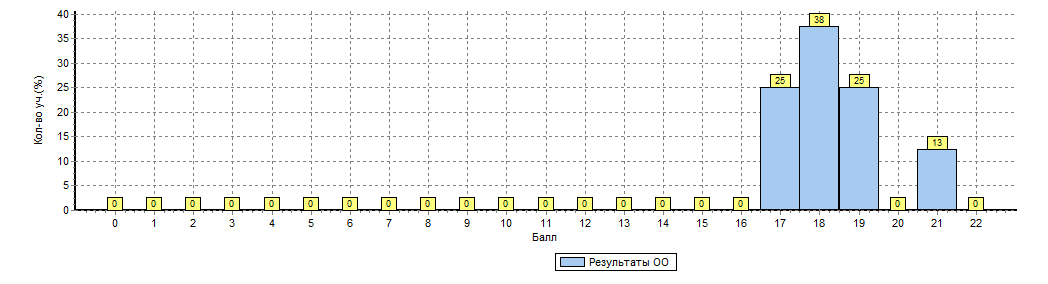 Распределение первичных баллов по вариантамРаспределение первичных баллов по вариантамРаспределение первичных баллов по вариантамРаспределение первичных баллов по вариантамРаспределение первичных баллов по вариантамРаспределение первичных баллов по вариантамРаспределение первичных баллов по вариантамВариант17181921Кол-во уч.31214411114Комплект23218                                        Всероссийские проверочные работы (11 класс)Предмет: БиологияРаспределение первичных балловМаксимальный первичный балл: 30                      Общая гистограмма первичных балловРаспределение первичных баллов по вариантамРаспределение первичных баллов по вариантамРаспределение первичных баллов по вариантамРаспределение первичных баллов по вариантамРаспределение первичных баллов по вариантамРаспределение первичных баллов по вариантамРаспределение первичных баллов по вариантамРаспределение первичных баллов по вариантамРаспределение первичных баллов по вариантамРаспределение первичных баллов по вариантамРаспределение первичных баллов по вариантамРаспределение первичных баллов по вариантамВариант161820222325262728Кол-во уч.7111115812115Комплект11111211110                                          Предмет: ФизикаРаспределение первичных балловМаксимальный первичный балл: 26                                              Общая гистограмма первичных балловРаспределение первичных баллов по вариантамРаспределение первичных баллов по вариантамРаспределение первичных баллов по вариантамРаспределение первичных баллов по вариантамРаспределение первичных баллов по вариантамРаспределение первичных баллов по вариантамРаспределение первичных баллов по вариантамРаспределение первичных баллов по вариантамРаспределение первичных баллов по вариантамРаспределение первичных баллов по вариантамВариант16171819202122Кол-во уч.912115101113Комплект12111118                Предмет: ХимияРаспределение первичных балловМаксимальный первичный балл: 33Общая гистограмма первичных балловРаспределение первичных баллов по вариантамРаспределение первичных баллов по вариантамРаспределение первичных баллов по вариантамРаспределение первичных баллов по вариантамРаспределение первичных баллов по вариантамРаспределение первичных баллов по вариантамРаспределение первичных баллов по вариантамРаспределение первичных баллов по вариантамРаспределение первичных баллов по вариантамРаспределение первичных баллов по вариантамРаспределение первичных баллов по вариантамРаспределение первичных баллов по вариантамВариант182021222324283132Кол-во уч.131111414111115Комплект1111111119